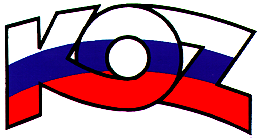 KONFEDERÁCIA ODBOROVÝCH ZVÄZOV SLOVENSKEJ REPUBLIKYMateriál na rokovanieHSR SR 16.04.2018Bod 7S T A N O V I S K Ok návrhu zákona o dani z poistenia a o zmene a doplnení niektorých zákonovPopis materiáluCieľom návrhu zákona je zavedenie dane z poistenia, ktorej bude podliehať poistenie v odvetviach neživotného poistenia. Navrhovaným zákonom sa nahradí v súčasnosti platný 8 % odvod z prijatého poistného z neživotného poistenia podľa zákona o poisťovníctve, ktorý je nesystémovým a neefektívnym opatrením, ktoré spôsobuje aplikačné problémy poisťovniam a nerovnaké zaobchádzanie v súvislosti s odvodom z prijatého poistenia na základe poistných zmlúv uzavretých pred 1. januárom 2017 a uzavretých od tohto dátumu. Daň z poistenia predstavuje štandard používaný vo väčšine členských štátov Európskej únie, predovšetkým z dôvodu, že poisťovacie služby sú v Európskej únii na základe smernice Rady 2006/112/ES o spoločnom systéme dane z pridanej hodnoty oslobodené od dane z pridanej hodnoty.Navrhovaným zákonom sa zruší platenie odvodu z poistného a zachované ostane len platenie odvodu z prijatého poistného z PZP.Daň z poistenia má mať charakter nepriamej dane a budú ju v zásade vyberať a platiť do štátneho rozpočtu poisťovne, ktoré ju vyberú v poistnom. Návrh zákona vymedzuje základné náležitosti obdobne ako iné zákony upravujúce nepriame dane t. j. predmet dane, platiteľa dane, základ dane, sadzby dane, vznik daňovej povinnosti.Stanovisko KOZ SRKOZ SR oceňuje snahu zaviesť systémovejšie riešenie zdaňovania poistenia, než je v súčasnosti platný odvod z prijatého poistného z neživotného poistenia tak, ako je to vo väčšine krajín Európskej únie.KOZ SR zotrváva na názore, že odvedené finančné prostriedky by nemali byť iba príjmom štátneho rozpočtu, ale mali by byť účelne využité, tak ako je to štandardné v členských štátoch EÚ, na prevenciu, príp. odstraňovanie následkov poistných udalostí. Poistenie by malo by zostať základnou nutnosťou ochrany zdravia, majetku, či vlastnej zodpovednosti fyzických a právnických osôb.KOZ SR víta vypustenie daňovej povinnosti na odvetvia životného poistenia.Aj keď zámerom zákona nie je navyšovať ceny poistného v odvetviach neživotného poistenia; to ako sa so zavádzanou daňou (pokiaľ ide o zvýšenie ceny poistného) vysporiadajú poisťovne ostáva výlučne v ich kompetencii, aj v analýze sociálnych vplyvov sa odhaduje zvýšenie výdavkov domácností v súvislosti s využívaním poistných produktov v odvetviach neživotného poistenia. Poisťovne s najväčšou pravdepodobnosťou tento náklad prenesú do cien poistného, čo sa prejavilo aj v navýšení cien pri zavedení 8 % odvodu z prijatého poistného z neživotného poistenia podľa zákona o poisťovníctve. KOZ SR preto opätovne poukazuje na fakt, že fyzické osoby sú výrazne zaťažené daňovou povinnosťou prostredníctvom dane z príjmov fyzických osôb, kde najmä pri dani zo závislej činnosti, majú minimálny priestor na daňovú optimalizáciu. Podľa rozpočtu verejnej správy predstavovala v roku 2016 vybratá daň z príjmov fyzických osôb zo závislej činnosti takmer 40 % všetkých vybratých daní z príjmov, ziskov a kapitálového majetku. V roku 2017 môže tento podiel dosiahnuť až 46 % a v ďalších rokoch bude dosahovať takmer hranicu 50 %. Naproti tomu objem príjmov zo závislej činnosti v národnom hospodárstve je nepomerne nižší ako objem ziskov. A ďalej, prostredníctvom svojej spotreby, platia fyzické osoby väčšinu daní na tovary a služby, čím sa ich podiel na platení daní výrazne zvyšuje. KOZ SR by preto očakávala spravodlivejšie prerozdelenie zaťaženia medzi právnické a fyzické osoby, aspoň zaradením povinných a často využívaných foriem poistení fyzickými osobami do nižších sadzieb dane. Aj keď daň odvádzajú poisťovne, tie ju v plnej miere prenášajú na spotrebiteľa a nie na úkor svojich ziskov.KOZ SR upozorňuje, že zvýšené náklady na poistenie, môžu znížiť jeho atraktívnosť a môžu spôsobiť klesajúci záujem o poistenie aj s dopadom na zamestnanosť.Závery a odporúčaniaKOZ SR odporúča návrh zákona na ďalšie legislatívne konanie s pripomienkami.